Unit 2 Lesson 6: Relacionemos división y multiplicaciónWU Conversación numérica: Multipliquemos y dividamos (Warm up)Student Task StatementEncuentra mentalmente el valor de cada expresión.1 La carreraStudent Task Statement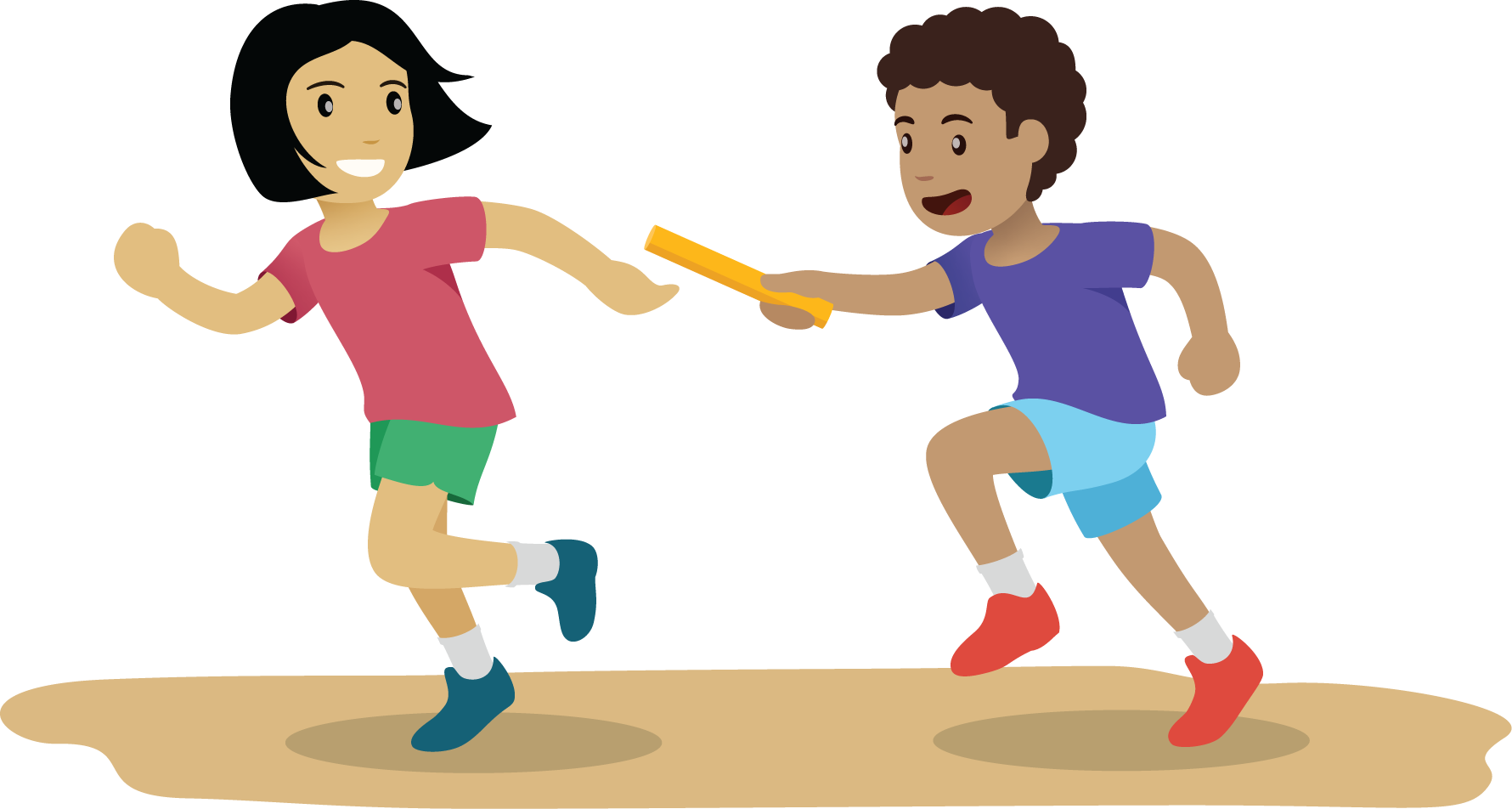 Lin y Han corrieron, en equipo, una carrera de relevos de 3 millas. Ambos corrieron la misma distancia. Dibuja un diagrama que represente la situación.Por turnos, descríbanle a su pareja cómo sus diagramas representan la situación.¿Cuánto corrió cada uno?2 ¿Dónde lo ves?Student Task StatementDiagrama A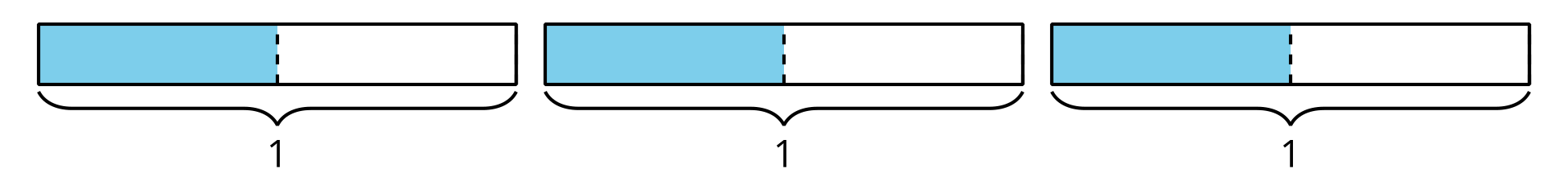 Diagrama B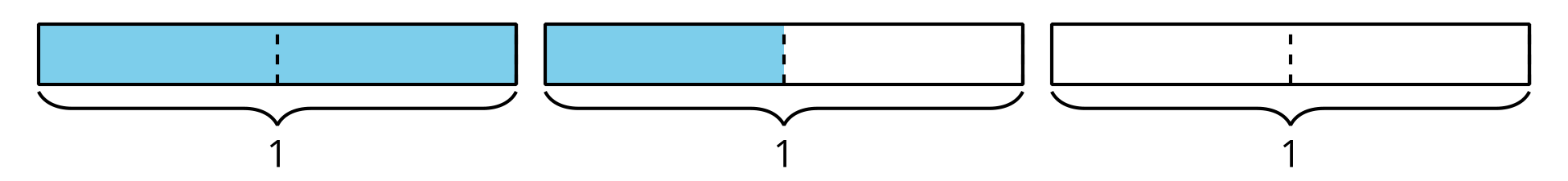 Para cada expresión, escoge uno de los diagramas y describe cómo el diagrama representa la expresión. Prepárate para explicar por qué escogiste ese diagrama.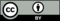 © CC BY 2021 Illustrative Mathematics®